Celebrating the Richness of God’s GraceProclaiming the Kingdom: beginning in + Please stand if you are ableTo enhance our worship, please turn off all cell phones and electronic devices.Hearing devices are available at the sound booth.Prelude and Silent Prayer              Words of Welcome/Attendance Registration                               Announcements and GreetingCall to WorshipPraise and Worship   (please stand or sit as you wish)Children’s Moment* Children 2 years – 5th grade are invited to go to Sunday School at this time+Hymn #64                                          Holy, Holy, Holy! Lord God AlmightyBible Reading                                                                                Acts 16:16-34Message                                                                              Praying and SingingAbout midnight Paul and Silas were praying and singing hymns to God, and the other prisoners were listening to them.  Acts 16:25Hymn #363                                                  And Can It Be that I Should Gain Offering                                   Shepherd of My Life                                 Choir+Offering Response #95                                                               Praise God… Prayer         +Hymn #370                                                                            Victory in Jesus +Benediction                                                                                                                                                                +PostludeThank you for worshiping with us this morning!This Week’s Calendar…Monday, May 9  4 – 6p Community Dinner at Zion Lutheran Church, Chisago City   6:15p   LAST Bell Choir RehearsalTuesday, May 10  9:15a   Women’s Bible Study                Men’s Softball beginsWednesday, May 11  5:00p   LAST Family Dinner - POTLUCK  6:00p   LAST Adult Bible Study  7:00p   ChoirThursday, May 12  9:30a   Hope CircleFriday, May 13Saturday, May 14Next Sunday, May 15  9:00a   Worship / Sunday School for Children                   Message based on Acts 2:1-2110:150a   Fellowship10:30a   Intercessory Prayer – chapelLast week’s offering: $5,075		Budgeted Weekly: $3,618Monthly giving (May): $5,075	Budgeted Monthly: $15,679Attendance last Sunday: 102Carpet Project Giving (Phase Two): $8,199     Goal: $23,500Carpet Project: If you would like to make a contribution, please make your check out to First UMC, marking “carpet project” in the memo. Children at First‘Worship Bags’ are in the foyer for children to borrowA Nursery for babies and toddlers is available every SundayPlease Pray For: Cole Anderson; Chuck Loula; Kimberly Carlson; Doris Brand; Roger Anderson; Steve & Sue Hernick; Pat Videen; Jim McDermott; Nancy Paurus; Judy Green; Bruce HeiligHere’s What’s Happening…Happy Mother’s Day!Fellowship: Join us for coffee and treats in the fellowship hall following the service.Our Mission Focus this month: Minnesota Conference Love Offering.The theme of the 2016 Annual   Conference session is “Living Generously: Unleashing God’s Gifts,” and funds from this year’s offering to these four projects~ ** MN council of Churches Refugee Services; ** UM Committee on Relief for Health Kits; ** International Child Care, Dominican Republic;** Volunteers in Mission ScholarshipsMission Envelopes: Mission Envelopes can be found in each pew rack. You are welcome to give to our monthly Mission Offering throughout the month using the designated envelope. Please make your check out to FUMC, marking “Missions” in the memo.Spring Cleaning Month: May will be "Spring Cleaning Month" at FUMC. There will be a list of things around the church that could use a little attention. If you have some time during the month stop by and help out at your convenience. If you have any questions you can talk to Cindy Kopp or Mark Vanderwerf. Thanks for your help!Rev. John C. Blackford Scholarships:  ¨ Funded by the First United Methodist Church of Lindstrom Foundation¨ All are eligible if a member or regular worshiper at the First United Methodist Church of Lindstrom, a relative of a church attendee, or a youth regularly involved in activities associated with the church¨ Applications can be obtained through the church office, on the information table in the back of the church, or on the church website.¨ Applications will be evaluated by the Foundation team members and awarded on need and merit. A detailed, thoughtful application will influence the final evaluation and selection. Please be as specific as possible.Deadline: June 10.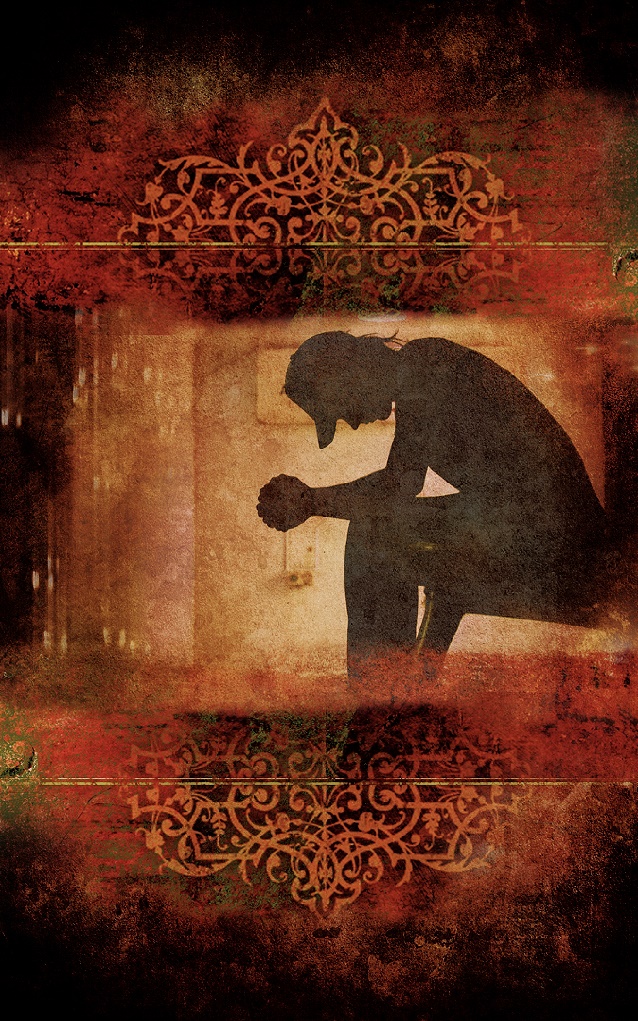 First United Methodist ChurchPhone: 651.257.4306Email:  firstmethodist@usfamily.netwww.lindstrommethodist.orgMay 8, 2016  9:00 a.m.                                         